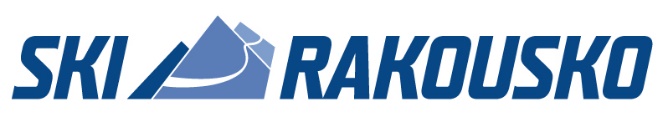 Ski Rakousko s.r.o., Niederlassung NiedernsillSki Rakousko s.r.o., Niederlassung NiedernsillSki Rakousko s.r.o., Niederlassung NiedernsillSki Rakousko s.r.o., Niederlassung NiedernsillSki Rakousko s.r.o., Niederlassung NiedernsillSki Rakousko s.r.o., Niederlassung NiedernsillSki Rakousko s.r.o., Niederlassung NiedernsillSki Rakousko s.r.o., Niederlassung NiedernsillSki Rakousko s.r.o., Niederlassung NiedernsillSki Rakousko s.r.o., Niederlassung NiedernsillSki Rakousko s.r.o., Niederlassung NiedernsillSki Rakousko s.r.o., Niederlassung NiedernsillSki Rakousko s.r.o., Niederlassung NiedernsillSki Rakousko s.r.o., Niederlassung NiedernsillSki Rakousko s.r.o., Niederlassung NiedernsillSki Rakousko s.r.o., Niederlassung NiedernsillZASTOUPENÁ PROVIZNÍM PRODEJCEMZASTOUPENÁ PROVIZNÍM PRODEJCEMZASTOUPENÁ PROVIZNÍM PRODEJCEMZASTOUPENÁ PROVIZNÍM PRODEJCEMZASTOUPENÁ PROVIZNÍM PRODEJCEMZASTOUPENÁ PROVIZNÍM PRODEJCEMZASTOUPENÁ PROVIZNÍM PRODEJCEMZASTOUPENÁ PROVIZNÍM PRODEJCEMZASTOUPENÁ PROVIZNÍM PRODEJCEMZASTOUPENÁ PROVIZNÍM PRODEJCEMDorfstrasse 11, Niedernsill, A5722Dorfstrasse 11, Niedernsill, A5722Dorfstrasse 11, Niedernsill, A5722Dorfstrasse 11, Niedernsill, A5722Dorfstrasse 11, Niedernsill, A5722Dorfstrasse 11, Niedernsill, A5722Dorfstrasse 11, Niedernsill, A5722Dorfstrasse 11, Niedernsill, A5722Dorfstrasse 11, Niedernsill, A5722Dorfstrasse 11, Niedernsill, A5722Dorfstrasse 11, Niedernsill, A5722Dorfstrasse 11, Niedernsill, A5722Dorfstrasse 11, Niedernsill, A5722Dorfstrasse 11, Niedernsill, A5722Dorfstrasse 11, Niedernsill, A5722Dorfstrasse 11, Niedernsill, A5722IČO: 364970x, DIČ: ATU67062108IČO: 364970x, DIČ: ATU67062108IČO: 364970x, DIČ: ATU67062108IČO: 364970x, DIČ: ATU67062108IČO: 364970x, DIČ: ATU67062108IČO: 364970x, DIČ: ATU67062108IČO: 364970x, DIČ: ATU67062108IČO: 364970x, DIČ: ATU67062108IČO: 364970x, DIČ: ATU67062108IČO: 364970x, DIČ: ATU67062108IČO: 364970x, DIČ: ATU67062108IČO: 364970x, DIČ: ATU67062108IČO: 364970x, DIČ: ATU67062108IČO: 364970x, DIČ: ATU67062108IČO: 364970x, DIČ: ATU67062108IČO: 364970x, DIČ: ATU67062108zastoupená: Ski Rakousko s.r.o., Opletalova 10, Olomouc, 77900zastoupená: Ski Rakousko s.r.o., Opletalova 10, Olomouc, 77900zastoupená: Ski Rakousko s.r.o., Opletalova 10, Olomouc, 77900zastoupená: Ski Rakousko s.r.o., Opletalova 10, Olomouc, 77900zastoupená: Ski Rakousko s.r.o., Opletalova 10, Olomouc, 77900zastoupená: Ski Rakousko s.r.o., Opletalova 10, Olomouc, 77900zastoupená: Ski Rakousko s.r.o., Opletalova 10, Olomouc, 77900zastoupená: Ski Rakousko s.r.o., Opletalova 10, Olomouc, 77900zastoupená: Ski Rakousko s.r.o., Opletalova 10, Olomouc, 77900zastoupená: Ski Rakousko s.r.o., Opletalova 10, Olomouc, 77900zastoupená: Ski Rakousko s.r.o., Opletalova 10, Olomouc, 77900zastoupená: Ski Rakousko s.r.o., Opletalova 10, Olomouc, 77900zastoupená: Ski Rakousko s.r.o., Opletalova 10, Olomouc, 77900zastoupená: Ski Rakousko s.r.o., Opletalova 10, Olomouc, 77900zastoupená: Ski Rakousko s.r.o., Opletalova 10, Olomouc, 77900zastoupená: Ski Rakousko s.r.o., Opletalova 10, Olomouc, 77900Zapsána v obch.rejstříku vedeným MS v Praze, oddíl C, vložka 172891Zapsána v obch.rejstříku vedeným MS v Praze, oddíl C, vložka 172891Zapsána v obch.rejstříku vedeným MS v Praze, oddíl C, vložka 172891Zapsána v obch.rejstříku vedeným MS v Praze, oddíl C, vložka 172891Zapsána v obch.rejstříku vedeným MS v Praze, oddíl C, vložka 172891Zapsána v obch.rejstříku vedeným MS v Praze, oddíl C, vložka 172891Zapsána v obch.rejstříku vedeným MS v Praze, oddíl C, vložka 172891Zapsána v obch.rejstříku vedeným MS v Praze, oddíl C, vložka 172891Zapsána v obch.rejstříku vedeným MS v Praze, oddíl C, vložka 172891Zapsána v obch.rejstříku vedeným MS v Praze, oddíl C, vložka 172891Zapsána v obch.rejstříku vedeným MS v Praze, oddíl C, vložka 172891Zapsána v obch.rejstříku vedeným MS v Praze, oddíl C, vložka 172891Zapsána v obch.rejstříku vedeným MS v Praze, oddíl C, vložka 172891Zapsána v obch.rejstříku vedeným MS v Praze, oddíl C, vložka 172891Zapsána v obch.rejstříku vedeným MS v Praze, oddíl C, vložka 172891Zapsána v obch.rejstříku vedeným MS v Praze, oddíl C, vložka 172891tel. XXX XXX XXX, Mobil: XXX XXX XXXtel. XXX XXX XXX, Mobil: XXX XXX XXXtel. XXX XXX XXX, Mobil: XXX XXX XXXtel. XXX XXX XXX, Mobil: XXX XXX XXXtel. XXX XXX XXX, Mobil: XXX XXX XXXtel. XXX XXX XXX, Mobil: XXX XXX XXXtel. XXX XXX XXX, Mobil: XXX XXX XXXtel. XXX XXX XXX, Mobil: XXX XXX XXXtel. XXX XXX XXX, Mobil: XXX XXX XXXtel. XXX XXX XXX, Mobil: XXX XXX XXXtel. XXX XXX XXX, Mobil: XXX XXX XXXtel. XXX XXX XXX, Mobil: XXX XXX XXXtel. XXX XXX XXX, Mobil: XXX XXX XXXtel. XXX XXX XXX, Mobil: XXX XXX XXXtel. XXX XXX XXX, Mobil: XXX XXX XXXtel. XXX XXX XXX, Mobil: XXX XXX XXXwww.skirakousko.cz, info@skirakousko.czwww.skirakousko.cz, info@skirakousko.czwww.skirakousko.cz, info@skirakousko.czwww.skirakousko.cz, info@skirakousko.czwww.skirakousko.cz, info@skirakousko.czwww.skirakousko.cz, info@skirakousko.czwww.skirakousko.cz, info@skirakousko.czwww.skirakousko.cz, info@skirakousko.czwww.skirakousko.cz, info@skirakousko.czwww.skirakousko.cz, info@skirakousko.czwww.skirakousko.cz, info@skirakousko.czwww.skirakousko.cz, info@skirakousko.czwww.skirakousko.cz, info@skirakousko.czwww.skirakousko.cz, info@skirakousko.czwww.skirakousko.cz, info@skirakousko.czwww.skirakousko.cz, info@skirakousko.czČ. účtu: XXXXXXXXXX/XXXX - XXXXXXXXXX XXXX X. X.Č. účtu: XXXXXXXXXX/XXXX - XXXXXXXXXX XXXX X. X.Č. účtu: XXXXXXXXXX/XXXX - XXXXXXXXXX XXXX X. X.Č. účtu: XXXXXXXXXX/XXXX - XXXXXXXXXX XXXX X. X.Č. účtu: XXXXXXXXXX/XXXX - XXXXXXXXXX XXXX X. X.Č. účtu: XXXXXXXXXX/XXXX - XXXXXXXXXX XXXX X. X.Č. účtu: XXXXXXXXXX/XXXX - XXXXXXXXXX XXXX X. X.Č. účtu: XXXXXXXXXX/XXXX - XXXXXXXXXX XXXX X. X.Č. účtu: XXXXXXXXXX/XXXX - XXXXXXXXXX XXXX X. X.Č. účtu: XXXXXXXXXX/XXXX - XXXXXXXXXX XXXX X. X.Č. účtu: XXXXXXXXXX/XXXX - XXXXXXXXXX XXXX X. X.Č. účtu: XXXXXXXXXX/XXXX - XXXXXXXXXX XXXX X. X.Č. účtu: XXXXXXXXXX/XXXX - XXXXXXXXXX XXXX X. X.Č. účtu: XXXXXXXXXX/XXXX - XXXXXXXXXX XXXX X. X.Č. účtu: XXXXXXXXXX/XXXX - XXXXXXXXXX XXXX X. X.Č. účtu: XXXXXXXXXX/XXXX - XXXXXXXXXX XXXX X. X.ZÁKAZNÍKZÁKAZNÍKZÁKAZNÍKZÁKAZNÍKZÁKAZNÍKZÁKAZNÍKZÁKAZNÍKZÁKAZNÍKZÁKAZNÍKZÁKAZNÍKZÁKAZNÍKZÁKAZNÍKZÁKAZNÍKZÁKAZNÍKZÁKAZNÍKZÁKAZNÍK1. Příjmení, jméno:1. Příjmení, jméno:1. Příjmení, jméno:1. Příjmení, jméno:1. Příjmení, jméno:Škola: SPŠ a VOŠ, Kladno, Jana Palacha 1840Škola: SPŠ a VOŠ, Kladno, Jana Palacha 1840Škola: SPŠ a VOŠ, Kladno, Jana Palacha 1840Škola: SPŠ a VOŠ, Kladno, Jana Palacha 1840Škola: SPŠ a VOŠ, Kladno, Jana Palacha 1840Škola: SPŠ a VOŠ, Kladno, Jana Palacha 1840Škola: SPŠ a VOŠ, Kladno, Jana Palacha 1840Škola: SPŠ a VOŠ, Kladno, Jana Palacha 1840Škola: SPŠ a VOŠ, Kladno, Jana Palacha 1840Škola: SPŠ a VOŠ, Kladno, Jana Palacha 1840Škola: SPŠ a VOŠ, Kladno, Jana Palacha 1840Škola: SPŠ a VOŠ, Kladno, Jana Palacha 1840Škola: SPŠ a VOŠ, Kladno, Jana Palacha 1840Rodné číslo:Rodné číslo:Rodné číslo:Rodné číslo:Rodné číslo:Rodné číslo:IČO: 61894419 IČO: 61894419 Adresa:Adresa:Adresa:Jana Palacha 1840, 272 01 KladnoJana Palacha 1840, 272 01 KladnoJana Palacha 1840, 272 01 KladnoJana Palacha 1840, 272 01 KladnoJana Palacha 1840, 272 01 KladnoJana Palacha 1840, 272 01 KladnoJana Palacha 1840, 272 01 KladnoJana Palacha 1840, 272 01 KladnoJana Palacha 1840, 272 01 KladnoJana Palacha 1840, 272 01 KladnoJana Palacha 1840, 272 01 KladnoJana Palacha 1840, 272 01 KladnoJana Palacha 1840, 272 01 KladnoJana Palacha 1840, 272 01 KladnoJana Palacha 1840, 272 01 KladnoJana Palacha 1840, 272 01 KladnoJana Palacha 1840, 272 01 KladnoJana Palacha 1840, 272 01 KladnoJana Palacha 1840, 272 01 KladnoJana Palacha 1840, 272 01 KladnoJana Palacha 1840, 272 01 KladnoPSČ:272 01Telefon:Telefon:Telefon: XXXXXXX XXXXXXX XXXXXXX XXXXXXX XXXXXXX XXXXXXX XXXXXXXMobil:Mobil:Mobil:Mobil:XXX XXX XXXXXX XXX XXXEmail:Email:XXXXXXXX@spskladno.czXXXXXXXX@spskladno.czXXXXXXXX@spskladno.czXXXXXXXX@spskladno.czXXXXXXXX@spskladno.czXXXXXXXX@spskladno.czXXXXXXXX@spskladno.czXXXXXXXX@spskladno.czZákazník uzavírá tuto cestovní smlouvu podle zákona 159/1999 Sb. i ve prospěch následujících osob: Zákazník uzavírá tuto cestovní smlouvu podle zákona 159/1999 Sb. i ve prospěch následujících osob: Zákazník uzavírá tuto cestovní smlouvu podle zákona 159/1999 Sb. i ve prospěch následujících osob: Zákazník uzavírá tuto cestovní smlouvu podle zákona 159/1999 Sb. i ve prospěch následujících osob: Zákazník uzavírá tuto cestovní smlouvu podle zákona 159/1999 Sb. i ve prospěch následujících osob: Zákazník uzavírá tuto cestovní smlouvu podle zákona 159/1999 Sb. i ve prospěch následujících osob: Zákazník uzavírá tuto cestovní smlouvu podle zákona 159/1999 Sb. i ve prospěch následujících osob: Zákazník uzavírá tuto cestovní smlouvu podle zákona 159/1999 Sb. i ve prospěch následujících osob: Zákazník uzavírá tuto cestovní smlouvu podle zákona 159/1999 Sb. i ve prospěch následujících osob: Zákazník uzavírá tuto cestovní smlouvu podle zákona 159/1999 Sb. i ve prospěch následujících osob: Zákazník uzavírá tuto cestovní smlouvu podle zákona 159/1999 Sb. i ve prospěch následujících osob: Zákazník uzavírá tuto cestovní smlouvu podle zákona 159/1999 Sb. i ve prospěch následujících osob: Zákazník uzavírá tuto cestovní smlouvu podle zákona 159/1999 Sb. i ve prospěch následujících osob: Zákazník uzavírá tuto cestovní smlouvu podle zákona 159/1999 Sb. i ve prospěch následujících osob: Zákazník uzavírá tuto cestovní smlouvu podle zákona 159/1999 Sb. i ve prospěch následujících osob: Zákazník uzavírá tuto cestovní smlouvu podle zákona 159/1999 Sb. i ve prospěch následujících osob: Zákazník uzavírá tuto cestovní smlouvu podle zákona 159/1999 Sb. i ve prospěch následujících osob: Zákazník uzavírá tuto cestovní smlouvu podle zákona 159/1999 Sb. i ve prospěch následujících osob: Zákazník uzavírá tuto cestovní smlouvu podle zákona 159/1999 Sb. i ve prospěch následujících osob: Zákazník uzavírá tuto cestovní smlouvu podle zákona 159/1999 Sb. i ve prospěch následujících osob: Zákazník uzavírá tuto cestovní smlouvu podle zákona 159/1999 Sb. i ve prospěch následujících osob: Zákazník uzavírá tuto cestovní smlouvu podle zákona 159/1999 Sb. i ve prospěch následujících osob: Zákazník uzavírá tuto cestovní smlouvu podle zákona 159/1999 Sb. i ve prospěch následujících osob: Zákazník uzavírá tuto cestovní smlouvu podle zákona 159/1999 Sb. i ve prospěch následujících osob: Zákazník uzavírá tuto cestovní smlouvu podle zákona 159/1999 Sb. i ve prospěch následujících osob: Zákazník uzavírá tuto cestovní smlouvu podle zákona 159/1999 Sb. i ve prospěch následujících osob: Příjmení, jméno:Příjmení, jméno:Příjmení, jméno:Příjmení, jméno:Příjmení, jméno:Příjmení, jméno:Příjmení, jméno:Příjmení, jméno:Příjmení, jméno:Příjmení, jméno:Příjmení, jméno:Příjmení, jméno:Příjmení, jméno:Příjmení, jméno:Příjmení, jméno:Datum nar.:Adresa:Adresa:Adresa:Adresa:Adresa:Adresa:Adresa:Adresa:Adresa:Adresa:2.)XXXXXXXXXXXXXXXXXXXXXXXXXXXXXXXXXXXXXXXXXXXXXXXXXXXXXXXXXXXXXXXXXXXXXXXXXXXXXXXXXXXXXXXXXXXXXXXXXXXXXXXXXXXXXXXXXXXXXXXXXXXXXXXXXXXXXXXXXXXXXXXXXXXXXXXXXXXXXXXXXXXXXXXXXXXXXXXXXXXXXXXXXXXXXXXXXXXXXXXXXXXXXXXXXXXXXXXXXXXXXXXXXXXXXXXXXXXXXXXXXXXXXXXXXXXXXXXXXXXXXXXXXXXXXXXXXXXXXXXXXXXXXXXXXXXXXXXXXXXXXXXXXXXXXXXXXXXXXXXXXXXXXXXXXXXXXXXXXXXXXXXXXXXXXXXXXXX XXXXXXXXXXXXXXXXXXX XXXXXXXXXXXXXXXXXXX XXXXXXXXXXXXXXXXXXX XXXXXXXXXXXXXXXXXXX XXXXXXXXXXXXXXXXXXX XXXXXXXXXXXXXXXXXXX XXXXXXXXXXXXXXXXXXX XXXXXXXXXXXXXXXXXXX XXXXXXXXXXXXXXXXXXX 3.)XXXXXXXXXXXXXXXXXXXXXXXXXXXXXXXXXXXXXXXXXXXXXXXXXXXXXXXXXXXXXXXXXXXXXXXXXXXXXXXXXXXXXXXXXXXXXXXXXXXXXXXXXXXXXXXXXXXXXXXXXXXXXXXXXXXXXXXXXXXXXXXXXXXXXXXXXXXXXXXXXXXXXXXXXXXXXXXXXXXXXXXXXXXXXXXXXXXXXXXXXXXXXXXXXXXXXXXXXXXXXXXXXXXXXXXXXXXXXXXXXXXXXXXXXXXXXXXXXXXXXXXXXXXXXXXXXXXXXXXXXXXXXXXXXXXXXXXXXXXXXXXXXXXXXXXXXXXXXXXXXXXXXXXXXXXXXXXXXXXXXXXXXXXXXXXXXXX XXXXXXXXXXXXXXXXXXX XXXXXXXXXXXXXXXXXXX XXXXXXXXXXXXXXXXXXX XXXXXXXXXXXXXXXXXXX XXXXXXXXXXXXXXXXXXX XXXXXXXXXXXXXXXXXXX XXXXXXXXXXXXXXXXXXX XXXXXXXXXXXXXXXXXXX XXXXXXXXXXXXXXXXXXX 4. )XXXXXXXXXXXXXXXXXXXXXXXXXXXXXXXXXXXXXXXXXXXXXXXXXXXXXXXXXXXXXXXXXXXXXXXXXXXXXXXXXXXXXXXXXXXXXXXXXXXXXXXXXXXXXXXXXXXXXXXXXXXXXXXXXXXXXXXXXXXXXXXXXXXXXXXXXXXXXXXXXXXXXXXXXXXXXXXXXXXXXXXXXXXXXXXXXXXXXXXXXXXXXXXXXXXXXXXXXXXXXXXXXXXXXXXXXXXXXXXXXXXXXXXXXXXXXXXXXXXXXXXXXXXXXXXXXXXXXXXXXXXXXXXXXXXXXXXXXXXXXXXXXXXXXXXXXXXXXXXXXXXXXXXXXXXXXXXXXXXXXXXXXXXXXXXXXXXX XXXXXXXXXXXXXXXXXXXX XXXXXXXXXXXXXXXXXXXX XXXXXXXXXXXXXXXXXXXX XXXXXXXXXXXXXXXXXXXX XXXXXXXXXXXXXXXXXXXX XXXXXXXXXXXXXXXXXXXX XXXXXXXXXXXXXXXXXXXX XXXXXXXXXXXXXXXXXXXX XXXXXXXXXXXXXXXXXXXX 5. )XXXXXXXXXXXXXXXXXXXXXXXXXXXXXXXXXXXXXXXXXXXXXXXXXXXXXXXXXXXXXXXXXXXXXXXXXXXXXXXXXXXXXXXXXXXXXXXXXXXXXXXXXXXXXXXXXXXXXXXXXXXXXXXXXXXXXXXXXXXXXXXXXXXXXXXXXXXXXXXXXXXXXXXXXXXXXXXXXXXXXXXXXXXXXXXXXXXXXXXXXXXXXXXXXXXXXXXXXXXXXXXXXXXXXXXXXXXXXXXXXXXXXXXXXXXXXXXXXXXXXXXXXXXXXXXXXXXXXXXXXXXXXXXXXXXXXXXXXXXXXXXXXXXXXXXXXXXXXXXXXXXXXXXXXXXXXXXXXXXXXXXX XXXXXXXXXXXXXXXXXXXXXX XXXXXXXXXXXXXXXXXXXXXX XXXXXXXXXXXXXXXXXXXXXX XXXXXXXXXXXXXXXXXXXXXX XXXXXXXXXXXXXXXXXXXXXX XXXXXXXXXXXXXXXXXXXXXX XXXXXXXXXXXXXXXXXXXXXX XXXXXXXXXXXXXXXXXXXXXX XXXXXXXXXXXXXXXXXXXXXX 6. )XXXXXXXXXXXXXXXXXXXXXXXXXXXXXXXXXXXXXXXXXXXXXXXXXXXXXXXXXXXXXXXXXXXXXXXXXXXXXXXXXXXXXXXXXXXXXXXXXXXXXXXXXXXXXXXXXXXXXXXXXXXXXXXXXXXXXXXXXXXXXXXXXXXXXXXXXXXXXXXXXXXXXXXXXXXXXXXXXXXXXXXXXXXXXXXXXXXXXXXXXXXXXXXXXXXXXXXXXXXXXXXXXXXXXXXXXXXXXXXXXXXXXXXXXXXXXXXXXXXXXXXXXXXXXXXXXXXXXXXXXXXXXXXXXXXXXXXXXXXXXXXXXXXXXXXXXXXXXXXXXXXXXXXXXXXXXXXXXXXXXX XXXXXXXXXXXXXXXXXXXX XXXXXXXXXXXXXXXXXXXX XXXXXXXXXXXXXXXXXXXX XXXXXXXXXXXXXXXXXXXX XXXXXXXXXXXXXXXXXXXX XXXXXXXXXXXXXXXXXXXX XXXXXXXXXXXXXXXXXXXX XXXXXXXXXXXXXXXXXXXX XXXXXXXXXXXXXXXXXXXX VYMEZENÍ ZÁJEZDU:VYMEZENÍ ZÁJEZDU:VYMEZENÍ ZÁJEZDU:VYMEZENÍ ZÁJEZDU:VYMEZENÍ ZÁJEZDU:VYMEZENÍ ZÁJEZDU:VYMEZENÍ ZÁJEZDU:VYMEZENÍ ZÁJEZDU:VYMEZENÍ ZÁJEZDU:VYMEZENÍ ZÁJEZDU:VYMEZENÍ ZÁJEZDU:VYMEZENÍ ZÁJEZDU:VYMEZENÍ ZÁJEZDU:VYMEZENÍ ZÁJEZDU:VYMEZENÍ ZÁJEZDU:VYMEZENÍ ZÁJEZDU:VYMEZENÍ ZÁJEZDU:VYMEZENÍ ZÁJEZDU:VYMEZENÍ ZÁJEZDU:VYMEZENÍ ZÁJEZDU:VYMEZENÍ ZÁJEZDU:VYMEZENÍ ZÁJEZDU:VYMEZENÍ ZÁJEZDU:VYMEZENÍ ZÁJEZDU:VYMEZENÍ ZÁJEZDU:VYMEZENÍ ZÁJEZDU:Země:Země:RakouskoRakouskoRakouskoRakouskoRakouskoRakouskoRakouskoRakouskoRakouskoRakouskoMísto pobytu:Místo pobytu:Místo pobytu:Zell am See - BruckZell am See - BruckZell am See - BruckZell am See - BruckZell am See - BruckZell am See - BruckTermín:Termín:Termín:Termín:16. 12. - 18. 12. 2019UBYTOVÁNÍUBYTOVÁNÍUBYTOVÁNÍUBYTOVÁNÍUBYTOVÁNÍUBYTOVÁNÍUBYTOVÁNÍUBYTOVÁNÍUBYTOVÁNÍUBYTOVÁNÍUBYTOVÁNÍUBYTOVÁNÍUBYTOVÁNÍUBYTOVÁNÍUBYTOVÁNÍUBYTOVÁNÍUBYTOVÁNÍUBYTOVÁNÍUBYTOVÁNÍUBYTOVÁNÍUBYTOVÁNÍUBYTOVÁNÍUBYTOVÁNÍUBYTOVÁNÍUBYTOVÁNÍUBYTOVÁNÍNázev ubytovacího zařízení:Název ubytovacího zařízení:Název ubytovacího zařízení:Název ubytovacího zařízení:Název ubytovacího zařízení:Název ubytovacího zařízení:Název ubytovacího zařízení:Název ubytovacího zařízení:Název ubytovacího zařízení:Kategorie a vybavenost:Kategorie a vybavenost:Kategorie a vybavenost:Kategorie a vybavenost:Kategorie a vybavenost:Kategorie a vybavenost:Skladba pokoje:Skladba pokoje:Skladba pokoje:Skladba pokoje:Skladba pokoje:Skladba pokoje:GasthofGasthofGasthofGasthofGasthofGasthofGasthofdle rozpisudle rozpisudle rozpisudle rozpisudle rozpisudle rozpisudle rozpisudle rozpisudle rozpisudle rozpisuDOPRAVADOPRAVADOPRAVADOPRAVADOPRAVADOPRAVADOPRAVADOPRAVADOPRAVADOPRAVADOPRAVADOPRAVADOPRAVADOPRAVADOPRAVADOPRAVADOPRAVADOPRAVADOPRAVADOPRAVADOPRAVADOPRAVADOPRAVADOPRAVADOPRAVADOPRAVAautobus: anoautobus: anoautobus: anoautobus: anoautobus: anoletadlo: NEletadlo: NEletadlo: NEletadlo: NEletadlo: NEvlastní: NEvlastní: NEvlastní: NEvlastní: NEvlastní: NEnástupní místo:nástupní místo:Jana Palacha 1840, 272 01 KladnoJana Palacha 1840, 272 01 KladnoJana Palacha 1840, 272 01 KladnoJana Palacha 1840, 272 01 KladnoJana Palacha 1840, 272 01 KladnoJana Palacha 1840, 272 01 KladnoJana Palacha 1840, 272 01 KladnoJana Palacha 1840, 272 01 KladnoJana Palacha 1840, 272 01 KladnoSTRAVOVÁNÍSTRAVOVÁNÍSTRAVOVÁNÍSTRAVOVÁNÍSTRAVOVÁNÍSTRAVOVÁNÍSTRAVOVÁNÍSTRAVOVÁNÍSTRAVOVÁNÍSTRAVOVÁNÍSTRAVOVÁNÍSTRAVOVÁNÍSTRAVOVÁNÍSTRAVOVÁNÍSTRAVOVÁNÍSTRAVOVÁNÍSTRAVOVÁNÍSTRAVOVÁNÍSTRAVOVÁNÍSTRAVOVÁNÍSTRAVOVÁNÍSTRAVOVÁNÍSTRAVOVÁNÍSTRAVOVÁNÍSTRAVOVÁNÍSTRAVOVÁNÍvlastnívlastnívlastnívlastníNe  snídaně: NENe  snídaně: NENe  snídaně: NENe  snídaně: NENe  snídaně: NENe  snídaně: NENe  snídaně: NENe  snídaně: NEPolopenze NEPolopenze NEPolopenze NEPolopenze NEPolopenze NEVečeře: NEVečeře: NEVečeře: NEVečeře: NEVečeře: NEVečeře: NEVečeře: NEVečeře: NEPlná penze ANO CENA SLUŽEBCENA SLUŽEBCENA SLUŽEBCENA SLUŽEBCENA SLUŽEBCENA SLUŽEBCENA SLUŽEBCENA SLUŽEBCENA SLUŽEBCENA SLUŽEBCENA SLUŽEBCENA SLUŽEBCENA SLUŽEBCENA SLUŽEBCENA SLUŽEBCENA SLUŽEBCENA SLUŽEBCENA SLUŽEBCENA SLUŽEBCENA SLUŽEBCENA SLUŽEBCENA SLUŽEBCENA SLUŽEBZvláštní podmínky a poznámky:Zvláštní podmínky a poznámky:Zvláštní podmínky a poznámky:OsobOsobOsobNocíCena za osobu Cena za osobu Celkem v KčCelkem v KčCelkem v KčCelkem v KčCelkem v KčCelkem v KčZákladní cena student:Základní cena student:Základní cena student:Základní cena student:Základní cena student:Základní cena student:Základní cena student:Základní cena student:Základní cena student:Základní cena student:Základní cena student:Bude upřesněno Bude upřesněno Bude upřesněno 47 290 Kč7 290 Kč0 Kč0 Kč0 Kč0 Kč0 Kč0 KčPo zaslání potvzené smlouvy o zájezdu Vám zašleme výzvu k úhradě dle dohody, která je potřebná k Vaší platbě. Slouží jako závazné potvrzení objednávky.Po zaslání potvzené smlouvy o zájezdu Vám zašleme výzvu k úhradě dle dohody, která je potřebná k Vaší platbě. Slouží jako závazné potvrzení objednávky.Po zaslání potvzené smlouvy o zájezdu Vám zašleme výzvu k úhradě dle dohody, která je potřebná k Vaší platbě. Slouží jako závazné potvrzení objednávky.Základní cena dospělý:Základní cena dospělý:Základní cena dospělý:Základní cena dospělý:Základní cena dospělý:Základní cena dospělý:Základní cena dospělý:Základní cena dospělý:Základní cena dospělý:Základní cena dospělý:Základní cena dospělý:0 Kč0 Kč0 Kč0 Kč0 Kč0 KčPo zaslání potvzené smlouvy o zájezdu Vám zašleme výzvu k úhradě dle dohody, která je potřebná k Vaší platbě. Slouží jako závazné potvrzení objednávky.Po zaslání potvzené smlouvy o zájezdu Vám zašleme výzvu k úhradě dle dohody, která je potřebná k Vaší platbě. Slouží jako závazné potvrzení objednávky.Po zaslání potvzené smlouvy o zájezdu Vám zašleme výzvu k úhradě dle dohody, která je potřebná k Vaší platbě. Slouží jako závazné potvrzení objednávky.Doprava:Doprava:Doprava:Doprava:Doprava:Doprava:Doprava:Doprava:Doprava:Doprava:Doprava:V ceně V ceně 0 Kč0 Kč0 Kč0 Kč0 Kč0 KčPo zaslání potvzené smlouvy o zájezdu Vám zašleme výzvu k úhradě dle dohody, která je potřebná k Vaší platbě. Slouží jako závazné potvrzení objednávky.Po zaslání potvzené smlouvy o zájezdu Vám zašleme výzvu k úhradě dle dohody, která je potřebná k Vaší platbě. Slouží jako závazné potvrzení objednávky.Po zaslání potvzené smlouvy o zájezdu Vám zašleme výzvu k úhradě dle dohody, která je potřebná k Vaší platbě. Slouží jako závazné potvrzení objednávky.Příplatek za nástupní místo:Příplatek za nástupní místo:Příplatek za nástupní místo:Příplatek za nástupní místo:Příplatek za nástupní místo:Příplatek za nástupní místo:Příplatek za nástupní místo:Příplatek za nástupní místo:Příplatek za nástupní místo:Příplatek za nástupní místo:Příplatek za nástupní místo:0 Kč0 Kč0 Kč0 Kč0 Kč0 KčPo zaslání potvzené smlouvy o zájezdu Vám zašleme výzvu k úhradě dle dohody, která je potřebná k Vaší platbě. Slouží jako závazné potvrzení objednávky.Po zaslání potvzené smlouvy o zájezdu Vám zašleme výzvu k úhradě dle dohody, která je potřebná k Vaší platbě. Slouží jako závazné potvrzení objednávky.Po zaslání potvzené smlouvy o zájezdu Vám zašleme výzvu k úhradě dle dohody, která je potřebná k Vaší platbě. Slouží jako závazné potvrzení objednávky.Pojištění osoba/den:Pojištění osoba/den:Pojištění osoba/den:Pojištění osoba/den:Pojištění osoba/den:Pojištění osoba/den:Pojištění osoba/den:Pojištění osoba/den:Pojištění osoba/den:Pojištění osoba/den:Pojištění osoba/den:0 Kč0 Kč0 Kč0 Kč0 Kč0 KčPo zaslání potvzené smlouvy o zájezdu Vám zašleme výzvu k úhradě dle dohody, která je potřebná k Vaší platbě. Slouží jako závazné potvrzení objednávky.Po zaslání potvzené smlouvy o zájezdu Vám zašleme výzvu k úhradě dle dohody, která je potřebná k Vaší platbě. Slouží jako závazné potvrzení objednávky.Po zaslání potvzené smlouvy o zájezdu Vám zašleme výzvu k úhradě dle dohody, která je potřebná k Vaší platbě. Slouží jako závazné potvrzení objednávky.Pobytová taxa na místě osoba/noc:Pobytová taxa na místě osoba/noc:Pobytová taxa na místě osoba/noc:Pobytová taxa na místě osoba/noc:Pobytová taxa na místě osoba/noc:Pobytová taxa na místě osoba/noc:Pobytová taxa na místě osoba/noc:Pobytová taxa na místě osoba/noc:Pobytová taxa na místě osoba/noc:Pobytová taxa na místě osoba/noc:Pobytová taxa na místě osoba/noc:V ceně V ceně 0,00 EUR0,00 EUR0,00 EUR0,00 EUR0,00 EUR0,00 EURPo zaslání potvzené smlouvy o zájezdu Vám zašleme výzvu k úhradě dle dohody, která je potřebná k Vaší platbě. Slouží jako závazné potvrzení objednávky.Po zaslání potvzené smlouvy o zájezdu Vám zašleme výzvu k úhradě dle dohody, která je potřebná k Vaší platbě. Slouží jako závazné potvrzení objednávky.Po zaslání potvzené smlouvy o zájezdu Vám zašleme výzvu k úhradě dle dohody, která je potřebná k Vaší platbě. Slouží jako závazné potvrzení objednávky.Taxa za úklid splatná na místě:Taxa za úklid splatná na místě:Taxa za úklid splatná na místě:Taxa za úklid splatná na místě:Taxa za úklid splatná na místě:Taxa za úklid splatná na místě:Taxa za úklid splatná na místě:Taxa za úklid splatná na místě:Taxa za úklid splatná na místě:Taxa za úklid splatná na místě:Taxa za úklid splatná na místě:0,00 EUR0,00 EUR0,00 EUR0,00 EUR0,00 EUR0,00 EURTaxa za energie splatná na místě:Taxa za energie splatná na místě:Taxa za energie splatná na místě:Taxa za energie splatná na místě:Taxa za energie splatná na místě:Taxa za energie splatná na místě:Taxa za energie splatná na místě:Taxa za energie splatná na místě:Taxa za energie splatná na místě:Taxa za energie splatná na místě:Taxa za energie splatná na místě:0,00 EUR0,00 EUR0,00 EUR0,00 EUR0,00 EUR0,00 EURČasový rozvrh plateb je zatím orientační.Časový rozvrh plateb je zatím orientační.Časový rozvrh plateb je zatím orientační.Příplatek za večeři:Příplatek za večeři:Příplatek za večeři:Příplatek za večeři:Příplatek za večeři:Příplatek za večeři:Příplatek za večeři:Příplatek za večeři:Příplatek za večeři:Příplatek za večeři:Příplatek za večeři:0 Kč0 Kč0 Kč0 Kč0 Kč0 KčČasový rozvrh plateb je zatím orientační.Časový rozvrh plateb je zatím orientační.Časový rozvrh plateb je zatím orientační.Pedagogický doprovod ZDARMAPedagogický doprovod ZDARMAPedagogický doprovod ZDARMAPedagogický doprovod ZDARMAPedagogický doprovod ZDARMAPedagogický doprovod ZDARMAPedagogický doprovod ZDARMAPedagogický doprovod ZDARMAPedagogický doprovod ZDARMAPedagogický doprovod ZDARMAPedagogický doprovod ZDARMA4444 0 Kč 0 Kč 0 Kč0 Kč0 Kč0 Kč0 Kč0 KčŘidič ZDARMAŘidič ZDARMAŘidič ZDARMAŘidič ZDARMAŘidič ZDARMAŘidič ZDARMAŘidič ZDARMAŘidič ZDARMAŘidič ZDARMAŘidič ZDARMAŘidič ZDARMA1 1 1   4 0 Kč 0 Kč0 Kč0 Kč0 Kč0 Kč0 Kč0 Kč           0 Kč           0 Kč           0 Kč           0 Kč           0 Kč           0 Kč           0 KčČASOVÝ ROZVRH PLATEBČASOVÝ ROZVRH PLATEBČASOVÝ ROZVRH PLATEBČASOVÝ ROZVRH PLATEBČASOVÝ ROZVRH PLATEBČASOVÝ ROZVRH PLATEBČASOVÝ ROZVRH PLATEBČASOVÝ ROZVRH PLATEBČASOVÝ ROZVRH PLATEBČASOVÝ ROZVRH PLATEBČASOVÝ ROZVRH PLATEBČASOVÝ ROZVRH PLATEBČASOVÝ ROZVRH PLATEBČASOVÝ ROZVRH PLATEBČASOVÝ ROZVRH PLATEBČASOVÝ ROZVRH PLATEBČASOVÝ ROZVRH PLATEBČASOVÝ ROZVRH PLATEBČASOVÝ ROZVRH PLATEBČASOVÝ ROZVRH PLATEBČASOVÝ ROZVRH PLATEBČASOVÝ ROZVRH PLATEBČASOVÝ ROZVRH PLATEBČASOVÝ ROZVRH PLATEBČASOVÝ ROZVRH PLATEBČASOVÝ ROZVRH PLATEBČASOVÝ ROZVRH PLATEBČASOVÝ ROZVRH PLATEBČASOVÝ ROZVRH PLATEBČASOVÝ ROZVRH PLATEBČASOVÝ ROZVRH PLATEBČASOVÝ ROZVRH PLATEBČASOVÝ ROZVRH PLATEBČASOVÝ ROZVRH PLATEBČASOVÝ ROZVRH PLATEBČASOVÝ ROZVRH PLATEBČASOVÝ ROZVRH PLATEBČASOVÝ ROZVRH PLATEBČASOVÝ ROZVRH PLATEBČASOVÝ ROZVRH PLATEBČASOVÝ ROZVRH PLATEBČASOVÝ ROZVRH PLATEBČASOVÝ ROZVRH PLATEBČASOVÝ ROZVRH PLATEBČASOVÝ ROZVRH PLATEBČASOVÝ ROZVRH PLATEBČASOVÝ ROZVRH PLATEBČASOVÝ ROZVRH PLATEBČASOVÝ ROZVRH PLATEBČASOVÝ ROZVRH PLATEBČASOVÝ ROZVRH PLATEBČASOVÝ ROZVRH PLATEB1.záloha celkem:1.záloha celkem:1.záloha celkem:1.záloha celkem:1.záloha celkem:10 000 Kč10 000 Kč10 000 Kč10 000 Kč10 000 Kč10 000 Kčbankoubankoubankouuhraďte do:uhraďte do:uhraďte do:15.10.20192.záloha celkem:2.záloha celkem:2.záloha celkem:2.záloha celkem:2.záloha celkem:hotověhotověhotověhotověbankoubankoubankouuhraďte do:uhraďte do:uhraďte do:doplatek:doplatek:doplatek:doplatek:doplatek:Bude upřesněnBude upřesněnBude upřesněnBude upřesněnBude upřesněnBude upřesněnbankoubankoubankouuhraďte do:uhraďte do:uhraďte do:6. 12. 2019 Nedílnou součástí smlouvy o zájezdu jsou všeobecné smluvní podmínky. Zákazník je povinen uhradit zálohu ve výši 50% při podpisu smlouvy a doplatek nejpozději 30 dní před odjezdem cestovní kanceláři Ski Rakousko s.r.o.. Úhradu provede sám (v cestovní kanceláři Ski Rakousko s.r.o.; na účet nebo na adresu) nebo prosřednictvím prodejce. Nedílnou součástí smlouvy o zájezdu jsou všeobecné smluvní podmínky. Zákazník je povinen uhradit zálohu ve výši 50% při podpisu smlouvy a doplatek nejpozději 30 dní před odjezdem cestovní kanceláři Ski Rakousko s.r.o.. Úhradu provede sám (v cestovní kanceláři Ski Rakousko s.r.o.; na účet nebo na adresu) nebo prosřednictvím prodejce. Nedílnou součástí smlouvy o zájezdu jsou všeobecné smluvní podmínky. Zákazník je povinen uhradit zálohu ve výši 50% při podpisu smlouvy a doplatek nejpozději 30 dní před odjezdem cestovní kanceláři Ski Rakousko s.r.o.. Úhradu provede sám (v cestovní kanceláři Ski Rakousko s.r.o.; na účet nebo na adresu) nebo prosřednictvím prodejce. Nedílnou součástí smlouvy o zájezdu jsou všeobecné smluvní podmínky. Zákazník je povinen uhradit zálohu ve výši 50% při podpisu smlouvy a doplatek nejpozději 30 dní před odjezdem cestovní kanceláři Ski Rakousko s.r.o.. Úhradu provede sám (v cestovní kanceláři Ski Rakousko s.r.o.; na účet nebo na adresu) nebo prosřednictvím prodejce. Nedílnou součástí smlouvy o zájezdu jsou všeobecné smluvní podmínky. Zákazník je povinen uhradit zálohu ve výši 50% při podpisu smlouvy a doplatek nejpozději 30 dní před odjezdem cestovní kanceláři Ski Rakousko s.r.o.. Úhradu provede sám (v cestovní kanceláři Ski Rakousko s.r.o.; na účet nebo na adresu) nebo prosřednictvím prodejce. Nedílnou součástí smlouvy o zájezdu jsou všeobecné smluvní podmínky. Zákazník je povinen uhradit zálohu ve výši 50% při podpisu smlouvy a doplatek nejpozději 30 dní před odjezdem cestovní kanceláři Ski Rakousko s.r.o.. Úhradu provede sám (v cestovní kanceláři Ski Rakousko s.r.o.; na účet nebo na adresu) nebo prosřednictvím prodejce. Nedílnou součástí smlouvy o zájezdu jsou všeobecné smluvní podmínky. Zákazník je povinen uhradit zálohu ve výši 50% při podpisu smlouvy a doplatek nejpozději 30 dní před odjezdem cestovní kanceláři Ski Rakousko s.r.o.. Úhradu provede sám (v cestovní kanceláři Ski Rakousko s.r.o.; na účet nebo na adresu) nebo prosřednictvím prodejce. Nedílnou součástí smlouvy o zájezdu jsou všeobecné smluvní podmínky. Zákazník je povinen uhradit zálohu ve výši 50% při podpisu smlouvy a doplatek nejpozději 30 dní před odjezdem cestovní kanceláři Ski Rakousko s.r.o.. Úhradu provede sám (v cestovní kanceláři Ski Rakousko s.r.o.; na účet nebo na adresu) nebo prosřednictvím prodejce. Nedílnou součástí smlouvy o zájezdu jsou všeobecné smluvní podmínky. Zákazník je povinen uhradit zálohu ve výši 50% při podpisu smlouvy a doplatek nejpozději 30 dní před odjezdem cestovní kanceláři Ski Rakousko s.r.o.. Úhradu provede sám (v cestovní kanceláři Ski Rakousko s.r.o.; na účet nebo na adresu) nebo prosřednictvím prodejce. Nedílnou součástí smlouvy o zájezdu jsou všeobecné smluvní podmínky. Zákazník je povinen uhradit zálohu ve výši 50% při podpisu smlouvy a doplatek nejpozději 30 dní před odjezdem cestovní kanceláři Ski Rakousko s.r.o.. Úhradu provede sám (v cestovní kanceláři Ski Rakousko s.r.o.; na účet nebo na adresu) nebo prosřednictvím prodejce. Nedílnou součástí smlouvy o zájezdu jsou všeobecné smluvní podmínky. Zákazník je povinen uhradit zálohu ve výši 50% při podpisu smlouvy a doplatek nejpozději 30 dní před odjezdem cestovní kanceláři Ski Rakousko s.r.o.. Úhradu provede sám (v cestovní kanceláři Ski Rakousko s.r.o.; na účet nebo na adresu) nebo prosřednictvím prodejce. Nedílnou součástí smlouvy o zájezdu jsou všeobecné smluvní podmínky. Zákazník je povinen uhradit zálohu ve výši 50% při podpisu smlouvy a doplatek nejpozději 30 dní před odjezdem cestovní kanceláři Ski Rakousko s.r.o.. Úhradu provede sám (v cestovní kanceláři Ski Rakousko s.r.o.; na účet nebo na adresu) nebo prosřednictvím prodejce. Nedílnou součástí smlouvy o zájezdu jsou všeobecné smluvní podmínky. Zákazník je povinen uhradit zálohu ve výši 50% při podpisu smlouvy a doplatek nejpozději 30 dní před odjezdem cestovní kanceláři Ski Rakousko s.r.o.. Úhradu provede sám (v cestovní kanceláři Ski Rakousko s.r.o.; na účet nebo na adresu) nebo prosřednictvím prodejce. Nedílnou součástí smlouvy o zájezdu jsou všeobecné smluvní podmínky. Zákazník je povinen uhradit zálohu ve výši 50% při podpisu smlouvy a doplatek nejpozději 30 dní před odjezdem cestovní kanceláři Ski Rakousko s.r.o.. Úhradu provede sám (v cestovní kanceláři Ski Rakousko s.r.o.; na účet nebo na adresu) nebo prosřednictvím prodejce. Nedílnou součástí smlouvy o zájezdu jsou všeobecné smluvní podmínky. Zákazník je povinen uhradit zálohu ve výši 50% při podpisu smlouvy a doplatek nejpozději 30 dní před odjezdem cestovní kanceláři Ski Rakousko s.r.o.. Úhradu provede sám (v cestovní kanceláři Ski Rakousko s.r.o.; na účet nebo na adresu) nebo prosřednictvím prodejce. Nedílnou součástí smlouvy o zájezdu jsou všeobecné smluvní podmínky. Zákazník je povinen uhradit zálohu ve výši 50% při podpisu smlouvy a doplatek nejpozději 30 dní před odjezdem cestovní kanceláři Ski Rakousko s.r.o.. Úhradu provede sám (v cestovní kanceláři Ski Rakousko s.r.o.; na účet nebo na adresu) nebo prosřednictvím prodejce. Nedílnou součástí smlouvy o zájezdu jsou všeobecné smluvní podmínky. Zákazník je povinen uhradit zálohu ve výši 50% při podpisu smlouvy a doplatek nejpozději 30 dní před odjezdem cestovní kanceláři Ski Rakousko s.r.o.. Úhradu provede sám (v cestovní kanceláři Ski Rakousko s.r.o.; na účet nebo na adresu) nebo prosřednictvím prodejce. Nedílnou součástí smlouvy o zájezdu jsou všeobecné smluvní podmínky. Zákazník je povinen uhradit zálohu ve výši 50% při podpisu smlouvy a doplatek nejpozději 30 dní před odjezdem cestovní kanceláři Ski Rakousko s.r.o.. Úhradu provede sám (v cestovní kanceláři Ski Rakousko s.r.o.; na účet nebo na adresu) nebo prosřednictvím prodejce. Nedílnou součástí smlouvy o zájezdu jsou všeobecné smluvní podmínky. Zákazník je povinen uhradit zálohu ve výši 50% při podpisu smlouvy a doplatek nejpozději 30 dní před odjezdem cestovní kanceláři Ski Rakousko s.r.o.. Úhradu provede sám (v cestovní kanceláři Ski Rakousko s.r.o.; na účet nebo na adresu) nebo prosřednictvím prodejce. Nedílnou součástí smlouvy o zájezdu jsou všeobecné smluvní podmínky. Zákazník je povinen uhradit zálohu ve výši 50% při podpisu smlouvy a doplatek nejpozději 30 dní před odjezdem cestovní kanceláři Ski Rakousko s.r.o.. Úhradu provede sám (v cestovní kanceláři Ski Rakousko s.r.o.; na účet nebo na adresu) nebo prosřednictvím prodejce. Nedílnou součástí smlouvy o zájezdu jsou všeobecné smluvní podmínky. Zákazník je povinen uhradit zálohu ve výši 50% při podpisu smlouvy a doplatek nejpozději 30 dní před odjezdem cestovní kanceláři Ski Rakousko s.r.o.. Úhradu provede sám (v cestovní kanceláři Ski Rakousko s.r.o.; na účet nebo na adresu) nebo prosřednictvím prodejce. Nedílnou součástí smlouvy o zájezdu jsou všeobecné smluvní podmínky. Zákazník je povinen uhradit zálohu ve výši 50% při podpisu smlouvy a doplatek nejpozději 30 dní před odjezdem cestovní kanceláři Ski Rakousko s.r.o.. Úhradu provede sám (v cestovní kanceláři Ski Rakousko s.r.o.; na účet nebo na adresu) nebo prosřednictvím prodejce. Nedílnou součástí smlouvy o zájezdu jsou všeobecné smluvní podmínky. Zákazník je povinen uhradit zálohu ve výši 50% při podpisu smlouvy a doplatek nejpozději 30 dní před odjezdem cestovní kanceláři Ski Rakousko s.r.o.. Úhradu provede sám (v cestovní kanceláři Ski Rakousko s.r.o.; na účet nebo na adresu) nebo prosřednictvím prodejce. Nedílnou součástí smlouvy o zájezdu jsou všeobecné smluvní podmínky. Zákazník je povinen uhradit zálohu ve výši 50% při podpisu smlouvy a doplatek nejpozději 30 dní před odjezdem cestovní kanceláři Ski Rakousko s.r.o.. Úhradu provede sám (v cestovní kanceláři Ski Rakousko s.r.o.; na účet nebo na adresu) nebo prosřednictvím prodejce. Nedílnou součástí smlouvy o zájezdu jsou všeobecné smluvní podmínky. Zákazník je povinen uhradit zálohu ve výši 50% při podpisu smlouvy a doplatek nejpozději 30 dní před odjezdem cestovní kanceláři Ski Rakousko s.r.o.. Úhradu provede sám (v cestovní kanceláři Ski Rakousko s.r.o.; na účet nebo na adresu) nebo prosřednictvím prodejce. Nedílnou součástí smlouvy o zájezdu jsou všeobecné smluvní podmínky. Zákazník je povinen uhradit zálohu ve výši 50% při podpisu smlouvy a doplatek nejpozději 30 dní před odjezdem cestovní kanceláři Ski Rakousko s.r.o.. Úhradu provede sám (v cestovní kanceláři Ski Rakousko s.r.o.; na účet nebo na adresu) nebo prosřednictvím prodejce. Razítko a podpis pracovníka Ski Rakousko s.r.o.Razítko a podpis pracovníka Ski Rakousko s.r.o.Razítko a podpis pracovníka Ski Rakousko s.r.o.Razítko a podpis pracovníka Ski Rakousko s.r.o.Razítko a podpis pracovníka Ski Rakousko s.r.o.Razítko a podpis pracovníka Ski Rakousko s.r.o.Razítko a podpis pracovníka Ski Rakousko s.r.o.Razítko a podpis pracovníka Ski Rakousko s.r.o.Razítko a podpis pracovníka Ski Rakousko s.r.o.Razítko a podpis pracovníka Ski Rakousko s.r.o.Razítko a podpis pracovníka Ski Rakousko s.r.o.Razítko a podpis pracovníka Ski Rakousko s.r.o.Razítko a podpis pracovníka Ski Rakousko s.r.o.Razítko a podpis pracovníka Ski Rakousko s.r.o.Razítko a podpis pracovníka Ski Rakousko s.r.o.Podpis zákazníkaPodpis zákazníkaPodpis zákazníkaPodpis zákazníkaPodpis zákazníkaPodpis zákazníkaPodpis zákazníkaPodpis zákazníkaPodpis prodejcePodpis prodejcePodpis prodejceXXXXXXXXXXXXXXXXXXXXXXXXXXXXXXXXXXXXXXXXXXXXXXXXXXXXXXXXXXXXXXXXXXXXXXXXXXXXXXXXXXXXXXXXXXXXXXXXXXXXXXXXXXXXXXXXXXXXXXXXXXXXXXXXXXXXXXXXXXXXXXXXXXXXXXXXXXXXXXXXXXXXXXXXXXXXXXXXXXXXXXXXXXXXXXXXXXXXXXXXXXXXXXXXXXXXXXXXXXXXXXXXXXXXXXXXXXXXXXXXXXXXXXXXXXXXXXXXXXXXXXXXXXXXXXXXXXXXXXXXXXXXXXXXXXXXXXXXXXXXXXXXXXXXXXXXXXXXXXXXXXXXXXXXXXXXXXXXXXXXXXXXXXXXXXXXXXXXXXXXXXXXXXXXXXXXXXXXXXXXXXXXXXXXXXIng. Miroslav Dundr Ing. Miroslav Dundr Ing. Miroslav Dundr Ing. Miroslav Dundr Ing. Miroslav Dundr Ing. Miroslav Dundr Ing. Miroslav Dundr Ing. Miroslav Dundr Petr Mikudík Petr Mikudík Petr Mikudík XXXXXXXXXXXXXXXXXXXXXXXXXXXXXXXXXXXXXXXXXXXXXXXXXXXXXXXXXXXXXXXXXXXXXXXXXXXXXXXXXXXXXXXXXXXXXXXXXXXXXXXXXXXXXXXXXXXXXXXXXXXXXXXXXXXXXXXXXXXXXXXXXXXXXXXXXXXXXXXXXXXXXXXXXXXXXXXXXXXXXXXXXXXXXXXXXXXXXXXXXXXXXXXXXXXXXXXXXXXXXXXXXXXXXXXXXXXXXXXXXXXXXXXXXXXXXXXXXXXXXXXXXXXXXXXXXXXXXXXXXXXXXXXXXXXXXXXXXXXXXXXXXXXXXXXXXXXXXXXXXXXXXXXXXXXXXXXXXXXXXXXXXXXXXXXXXXXXXXXXXXXXXXXXXXXXXXXXXXXXXXXXXXXXXXIng. Miroslav Dundr Ing. Miroslav Dundr Ing. Miroslav Dundr Ing. Miroslav Dundr Ing. Miroslav Dundr Ing. Miroslav Dundr Ing. Miroslav Dundr Ing. Miroslav Dundr Petr Mikudík Petr Mikudík Petr Mikudík XXXXXXXXXXXXXXXXXXXXXXXXXXXXXXXXXXXXXXXXXXXXXXXXXXXXXXXXXXXXXXXXXXXXXXXXXXXXXXXXXXXXXXXXXXXXXXXXXXXXXXXXXXXXXXXXXXXXXXXXXXXXXXXXXXXXXXXXXXXXXXXXXXXXXXXXXXXXXXXXXXXXXXXXXXXXXXXXXXXXXXXXXXXXXXXXXXXXXXXXXXXXXXXXXXXXXXXXXXXXXXXXXXXXXXXXXXXXXXXXXXXXXXXXXXXXXXXXXXXXXXXXXXXXXXXXXXXXXXXXXXXXXXXXXXXXXXXXXXXXXXXXXXXXXXXXXXXXXXXXXXXXXXXXXXXXXXXXXXXXXXXXXXXXXXXXXXXXXXXXXXXXXXXXXXXXXXXXXXXXXXXXXXXXXXDatum uzavření smlouvy o zájezdu: 12.9.2019, Datum uzavření dodatku ke smlouvě o zájezdu 6.12.2019Datum uzavření smlouvy o zájezdu: 12.9.2019, Datum uzavření dodatku ke smlouvě o zájezdu 6.12.2019Datum uzavření smlouvy o zájezdu: 12.9.2019, Datum uzavření dodatku ke smlouvě o zájezdu 6.12.2019Datum uzavření smlouvy o zájezdu: 12.9.2019, Datum uzavření dodatku ke smlouvě o zájezdu 6.12.2019Datum uzavření smlouvy o zájezdu: 12.9.2019, Datum uzavření dodatku ke smlouvě o zájezdu 6.12.2019Datum uzavření smlouvy o zájezdu: 12.9.2019, Datum uzavření dodatku ke smlouvě o zájezdu 6.12.2019Datum uzavření smlouvy o zájezdu: 12.9.2019, Datum uzavření dodatku ke smlouvě o zájezdu 6.12.2019Datum uzavření smlouvy o zájezdu: 12.9.2019, Datum uzavření dodatku ke smlouvě o zájezdu 6.12.2019